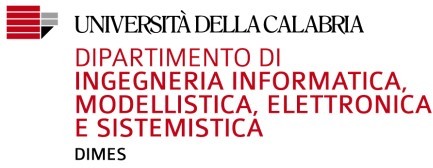 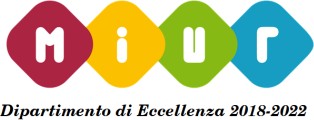 Alla Segreteria studenti                                                                                                                                del DIMESOggetto: Partecipazione alla seduta di laurea DIMES di DICEMBRE 2021Il/la sottoscritto/a ………………………………………Matricola   ……………………………………………….Indirizzo e-mail istituzionale: ………………………………Corso di studio triennale/magistrale in Ing..……………………….                                                                DICHIARA DI Intendere partecipare alla Seduta di laurea Straordinaria DIMES del 6-11 dicembre 2021;Di dovere sostenere i seguenti esami nella sessione di novembre 2021:    Esame:………………………………………………………… data…………………………..    Esame: …………………………………………………………..data…………………………Luogo ……….Data  …………….Firma									…………………………………..